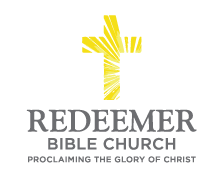 Intro:Preaching Point:  God gave this passage ________________________________ _________________________________________________________________.You Personally Get to C_______________ to the Greatest C________________: The G_______________ to the W____________, v16-18You Personally Become a C____________ for the Greatest B______________: S_______________ to the L___________, v19-24Conclusion:  